Energie en toit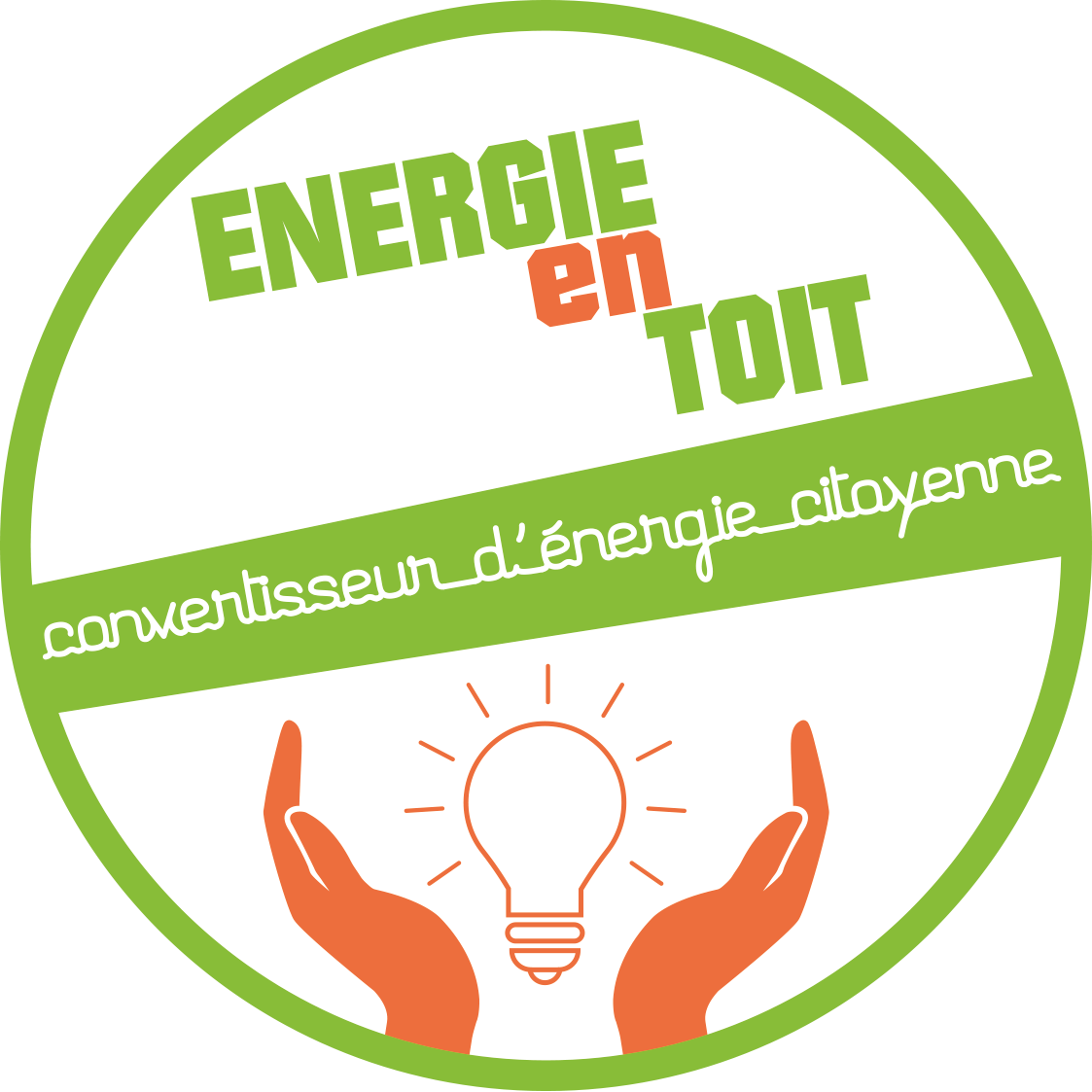 18 rue Marceau34000 MontpellierASSEMBLEE GENERALEDE L'ASSOCIATION ENERGIE EN TOIT DU 03 juin 2023Pouvoir (ou mandat de représentation ou procuration)Je soussigné M…....................., demeurant à …............, adhérent de l'associationEnergie en toit, donne pouvoir à M. ….......... .......aux fins de me représenter lors de l'Assemblée Générale ordinaire qui se tiendra le 03  juin 2023 à la salle la BASE 15 rue Chaptal 34000 MontpellierM. ...…............... pourra, en mon nom, prendre part à l'ensemble des délibérations, voter ou s'abstenir, et participer à tous les débats prévus à l'ordre du jour.A ………………….., le …………………………Bon pour pouvoirSignature